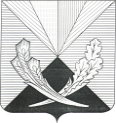 Контрольно-счетная палата муниципального района Челно-Вершинский446840, Самарская область, Челно-Вершинскийрайон,с. Челно-Вершины, ул.Почтовая ,3,тел. 2-12-53,  e-mail: kontrol.ver@mail.ruЗаключениеконтрольно-счетной палаты муниципального района Челно-Вершинский по результатам экспертизы проекта решения «О бюджете сельского поселения Краснояриха муниципального района Челно-Вершинский Самарской области на 2023год и плановый период 2024 и 2025годов».с. Челно-Вершины                                                                                              29.11.2022 годаВ соответствии с требованиями статьи 157 Бюджетного кодекса Российской Федерации,  п.1.2 Соглашения «О передаче полномочий по осуществлению внешнего муниципального финансового контроля», утвержденного решением Собрания представителей сельского поселения от 16.02.2015 г № 126, статьи 8 Положения о контрольно-счетной палате муниципального района Челно-Вершинский, утвержденного решением Собрания представителей муниципального района Челно-Вершинский от 20.03.2012г. № 106,  на основании   Плана работы контрольно- счетной палаты на 2022 год, утвержденного приказом  № 1 от 25.12.2020 г., проведена экспертиза проекта решения Собрания представителей сельского поселения Краснояриха «О бюджете сельского поселения Краснояриха муниципального района Челно-Вершинский»  на 2023 год и на плановый период 2024 и 2025 годов» (далее также – проект решения о бюджете, проект бюджета).Проект бюджета внесен Администрацией сельского поселения   на рассмотрение в Собрание представителей сельского поселения Краснояриха 11.11.2022 года, для подготовки заключения с соблюдением сроков, установленных статьей 185 Бюджетного кодекса РФ и статьей 6 Положения о бюджетном устройстве и бюджетном процессе в сельском поселении Краснояриха (далее – Положение о бюджетном процессе).Документы и материалы, представляемые одновременно с проектом бюджета, соответствуют ст.184.2 БК РФ. Цель экспертизы:Представить в Собрание представителей сельского поселения заключение о возможности (невозможности) принятия внесенного проекта решения о бюджете, выявить недостатки внесенного проекта решения о бюджете и предложить варианты их устранения.Задачи экспертизы:1.Оценка соответствия структуры проекта решения о бюджете требованиям бюджетного законодательства Российской Федерации;2.Оценка достоверности, законности и полноты отражения доходов в доходной части бюджета. 3.Сравнительный анализ плановых показателей доходов бюджета сельского поселения в проекте на 2023 год в сравнении с ожидаемыми показателями за 2022 год;4.Оценка достоверности и законности формирования расходов    в расходной части бюджета;5. Экспертиза текстовой части проекта решения о бюджете на соответствие нормам бюджетного законодательства РФ.6.Анализ правильности заполнения выписки из реестра расходных обязательств сельского поселения.7.Оценка правильности применения бюджетной классификации РФ при составлении проекта решения о бюджете.8.Оценка непротиворечивости содержания отдельных фрагментов текста проекта решения о бюджете, а также приложений к нему, табличной части проекта решения о бюджете.9.Оценка сбалансированности бюджета, анализ источников финансирования дефицита бюджета.При подготовке заключения контрольно- счетной палатой проанализированы законодательные и нормативные акты, методические материалы, документы и сведения, представленные к проекту решения о бюджете и документы, составляющие основу формирования местного бюджета.Оценка соответствия структуры проекта решения о бюджететребованиям бюджетного законодательства Российской Федерации.В соответствии со статьей 169 (п.2., ч.4) Бюджетного Кодекса Российской Федерации, проект бюджета сельского поселения составлен на очередной 2023 год финансовый год и плановый период 2024 и 2025 годов. В соответствии с требованиями статьи 184.1 Бюджетного кодекса РФ в проекте решения «О бюджете сельского поселения Краснояриха   на 2023 год и на плановый период 2024 и 2025 годов», содержатся основные характеристики бюджета: 	-общий объем доходов бюджета на 2023 год определен   в сумме 4 980,7 тыс. руб., на 2024 год – 4 257,0 тыс. руб., на 2025 год – 4 340,0 тыс. руб. (ст.1 текстовой части проекта бюджета);	-общий объем расходов определен на 2023 год определен   4 980,7 тыс. руб., на 2024 год – 4 257,0 тыс. руб., на 2025 год – 4 340,0 тыс. руб. (ст.1 текстовой части проекта бюджета);	 -дефицит бюджета-   бюджет сельского поселения на очередной финансовый 2023 год и плановый период 2024 и 2025 годы составлен бездефицитным, (ст.1 текстовой части проекта бюджета);            - общий объем условно утверждаемых   расходов на 2024 год – 107,0 тыс. руб., на 2025 г. – 217,0 тыс. руб. (ст.2 текстовой части проекта бюджета);  - общий объем бюджетных ассигнований, направляемые на исполнение публичных нормативных обязательств в 2023 году утверждены в размере   0,0 тыс. руб. (ст.3 текстовой части проекта бюджета).;             -объем межбюджетных трансфертов, получаемых из областного бюджета, утвержден на 2023 год в сумме 0,0 тыс. руб. на 2024 и 2025 годы- по 0,0 тыс. руб. на каждый планируемый год (п.1 ст.4 текстовой части проекта бюджета);             - объем безвозмездных поступлений в доход бюджета сельского поселения на 2023 год в сумме 1762,7 тыс. руб., на 2024 год – 1018,0 тыс. руб., на 2025 год – 1050,0 тыс. руб. (п.2 ст.4 текстовой части проекта бюджета);             - объем межбюджетных трансфертом, получаемых из бюджета муниципального района на выполнение переданных полномочий на 2023 год в сумме 0,0 тыс. руб., на 2024 год – 0,0 тыс. руб., на 2025 год – 0,0 тыс. руб. (п.3 ст.4 текстовой части проекта бюджета);            - нормативы распределения поступлений местных налогов и сборов на 2023 год и плановый 2024 и 2025годы:Невыясненные поступления, зачисляемые в бюджеты поселений – 100%;Прочие неналоговые доходы бюджетов поселений- 100% (ст.5 текстовой части проекта бюджета).           -образование в расходной части местного бюджета резервный фонд бюджета поселения на 2023 год в сумме- 5,0 тыс. руб.; на 2024- 2025 годы по 5,0 тыс. руб. ежегодно (ст.6 текстовой части проекта бюджета); -общий объем бюджетных ассигнований дорожного фона бюджета поселения утвержден на 2023 год в сумме- 1744,0 тыс. руб.; на 2024 в сумме- 1716,0 тыс. руб. и на 2025 год в сумме – 1716,0 тыс. руб. (ст.7 текстовой части проекта бюджета);-ведомственная структура расходов бюджета сельского поселения на 2023 год и 2023-2025годы (ст.8 текстовой части проекта бюджета и приложение 1 к проекту решения);-распределение бюджетных ассигнований по разделам, подразделам, целевым статьям (муниципальным программам и непрограмным направлениям деятельности) группам (группам и подгруппам) видов расходов бюджета на 2023 г и 2024-2025 г. г.  (ст.9 текстовой части проекта бюджета и приложение 2 к проекту решения);            -объем межбюджетных трансфертов из бюджета сельского поселения на выполнение переданных полномочий утвержден на 2023 год в сумме 645,0 тыс. руб. на 2024 в сумме 609,8 тыс. руб. и на 2025 год в сумме 641,9   тыс. руб. (ст.10 текстовой части проекта бюджета);            -верхний предел муниципального внутреннего долга установлен в сумме 0,0 тыс. руб. по всем годам, (статьи 11 текстовой части проекта бюджета). -предельный объем муниципального долга и объем расходов на обслуживание муниципального долга сельского поселения утверждены в сумме 0,0 тыс. руб. на каждый год планируемого периода (ст.11 текстовой части проекта бюджета);            	-источники внутреннего финансирования   дефицита   бюджета сельского поселения на очередной финансовый год учтены в общей сумме 0 тыс. руб. и распределены по видам источников в приложении № 3 и 4 к проекту решения (ст.12 текстовой части проекта бюджета);	Кроме вышеперечисленных показателей, предусмотренных Бюджетным кодексом РФ в текстовой части проекта решения о бюджете сельского поселения предусмотрено следующее:            - в соответствии с п.3.1-3.2 статьи 160.1 Бюджетного кодекса РФ, Постановлением администрации сельского поселении Краснояриха от 11.11.2022 года № 103, приложениями 1,2 к постановлению, утвержден перечень и коды главных администраторов дохода бюджета, закрепляемые за ними виды (подвиды) доходов бюджета и перечень главных администраторов источников финансирования дефицита бюджета.установить в 2023 году и плановом периоде 2024 и 2025 годов бюджетные кредиты и муниципальные гарантии за счет средств бюджета поселения не предоставляются, программа муниципальных гарантий и программа муниципальных внутренних заимствований не утверждаются (п.4 ст.11 текстовой части проекта бюджета).2. Оценка достоверности, законности и полноты отражения доходов в доходной части бюджета.В соответствии с принципом достоверности бюджета, установленным статьей 37 Бюджетного кодекса РФ расчет доходов бюджета должен быть реалистичным. Реалистичность доходов бюджета означает, что при составлении и утверждении проекта бюджета доходы бюджета не должны быть ни занижены, ни завышены.Прогноз доходов бюджета сельского поселения рассчитан исходя из ожидаемых поступлений доходов в 2022 году.Структура доходной части бюджета сельского поселения в 2023 году и плановом периоде 2024 и 2025 годов приведена в таблице.  Общий объем собственных доходов в бюджете сельского поселения прогнозируется с темпами снижения с планируемым годом: к доходам 2023 года в 2024 и 2025 годов.            Из данных таблицы видно, что основными доходными источниками, собственных доходов в   бюджете поселения на 2023 год, определены:1.Налоговые доходы 63,61 %, в том числе:а) налог на доходы   с физических лиц – 5,68 %;б) единый сельскохозяйственный налог -1,43 %;в) акцизы по подакцизным товарам (продукции), производимым на территории РФ -35,02 %;г) налог на имущество физических лиц – 3,17 %;д) земельный налог- 18,31 %;2.Неналоговые доходы 1,00% бюджета   сформированы за счет поступлений от:б) доходы от использования имущества. находящихся в муниципальной собственности -1,00%;3.Общий объем безвозмездных поступлений на 2023 год запланирован в сумме 1 762,7 тыс. рублей, на 2024 год запланирован в сумме 1018,0 тыс. руб. и на 2025 год в сумме 1050,0 тыс. руб., из них:объем дотаций бюджетам субъектов РФ и муниципальных образований запланирован на 2023 год- 1762,7 тыс. руб., на 2024 г.-1018,0 тыс. руб. и на 2025 г.- 1050,0 тыс. руб.; объем субсидий запланирован на 2023 год -0,0 тыс. руб., на 2024 -0,0 тыс. руб.-2025 год - по 0,0 тыс. руб.;объем субвенций по 0,0 тыс. руб., ежегодно;объем иных межбюджетных трансфертов на 2023 год- 0,0 тыс. руб. и на 2024-2025 г. г. по 0,0 тыс. руб. ежегодно.3. Сравнительный анализ плановых показателей доходов бюджета сельского поселения в проекте на 2023 год в сравнении с ожидаемыми показателями за 2022 год.В соответствии с представленной оценкой ожидаемого исполнения доходов бюджета сельского поселения за 2022 год поступление собственных доходов ожидается в сумме 3165,0 тыс. руб.  В проекте на 2023 год   собственные доходы   запланированы в сумме 3218,0 тыс. руб. Увеличение   собственных доходов по сравнению с ожидаемыми составляет 53,0 тыс. руб. (приложение 1).Отклонение плановых показателей по сравнению с ожидаемыми наблюдается по налоговым доходам. Увеличение налоговых доходов с ожидаемыми показателями составляет 53,0 тыс. руб. или на 1,67 %.На 2023 год в сравнении с ожидаемым исполнением увеличение запланировано:-по НДФЛ на 10,0 тыс. руб. или 3,66 %;- по акцизам по подакцизным товарам (продукции), производимым на территории РФ на 14,0 тыс. руб. или на 0,81 %,-по налогу на имущество на 49,0 тыс. руб. или на 44,95%; -по земельному налогу на 27,0 тыс. руб. или 3,05 %.Уменьшение:- по единому сельскохозяйственному налогу на 47,0 тыс. руб. или на 66,20%;   Неналоговые доходы запланированы на 2023 год в сумме 50.0 тыс. руб.         Для расчета прогнозируемых налоговых доходов в проекте бюджета на 2023 год использованы следующие показатели:- поступление налога на доходы физических лиц на 2023 год определено исходя из прогнозируемого фонда оплаты труда на планируемый год согласно прогнозу социально-экономического развития поселения, темпов роста фонда оплаты труда, сумм задолженности по налогу и пеням, реальных к взысканию, а также коэффициента собираемости налога; - доход от уплаты акцизов на нефтепродукты зачисляется в бюджеты муниципальных образований для формирования муниципальных дорожных фондов. Расчет прогнозных поступлений доходов от уплаты акцизов на нефтепродукты на 2023-2025 годы представлен Управлением федерального казначейства Самарской области с учетом дифференцированного норматива, рассчитанного министерством транспорта и автомобильных дорог Самарской области на основании протяженности автомобильных дорог местного значения;-при расчёте единого сельскохозяйственного налога исходными данными явилась форма отчётности 5-ЕСХН «Отчёт о налоговой базе и структуре начислений по единому сельскохозяйственному налогу». норматив отчислений данного налога в бюджет поселения- 50%.;- прогноз поступлений по налогу на имущество физических лиц рассчитан исходя из суммы ожидаемых поступлений в бюджет сельского поселения Краснояриха в 2022 году, общей инвентаризационной стоимости строений, помещений и сооружений, находящихся в собственности физических лиц. Предполагается дополнительные суммы поступления налога за счёт активизации работы по регистрации в собственность недвижимого имущества, применения повышающего коэффициента восстановительной стоимости жилого фонда;- прогноз поступления земельного налога рассчитан исходя из кадастровой стоимости земли   и ставки налога и за счет вовлечения в налогооблагаемый оборот незарегистрированных участков, погашения задолженности по налогу, пени и штрафам, зачисляется в бюджет поселения по нормативу 100%. 4. Оценка достоверности и законности формирования расходов    в расходной части бюджета.            Формирование расходов бюджета сельского поселения Краснояриха на 2023 год и на плановый период 2024 и 2025 годов осуществлялось на основании реестра расходных обязательств (согласно статье 86 и 87 БК РФ).	Из представленной пояснительной записки, не отражены причины увеличения или уменьшения доходов и расходов по сравнению с ожидаемыми и плановыми расходами 2022 года. В целом расходы бюджета сельского поселения на 2023 год с учетом прогнозируемых безвозмездных поступлений, предусмотрены в сумме 4980,7 тыс. руб., на 2024 г в сумме – 4257,0 тыс. руб.  и 2025 год   в сумме- 4340,0 тыс. руб., ежегодно.	Структура расходов бюджета сельского поселения (без учета безвозмездных поступлений целевого назначения) в разрезе разделов классификации расходов на 2024 – 2025 годы приведена в (приложении № 2).	Рассматривая структуру расходов бюджета.  мы видим, что плановые показатели по 5 из 6 разделов классификации расходов бюджета на 2023 год, значительно ниже ожидаемых показателей за 2022 год. Ожидаемые расходы за 2022 год, составят в сумме 6769,9 тыс. руб., в проекте бюджета на 2024 – 2025 годы расходы на 2023 год запланированы в сумме 4980,7 тыс. руб., уменьшение расходов в сравнении с ожидаемыми расходами 2022 года составит 1789,2 тыс. руб. Уменьшение расходов в проекте бюджета на 2022 год с ожидаемыми расходами за 2022 года запланировано по разделам:Уменьшение расходов запланировано- по разделам:-«Национальная оборона»- на 100,7 тыс. руб.;-«Национальная безопасность и правоохранительная деятельность»- на 2,1 тыс. руб.;-«Национальная экономика»- на 1624,9 тыс. руб.;- «Жилищно-коммунальное хозяйство» на 57,0 тыс. руб.;- «Культура и кинематография» на 253,9 тыс. руб.Уменьшение расходов запланировано- по разделам:-«Общегосударственные вопросы» на 249,4 тыс. руб.;В 2023 году на решение вопросов в области социальной сферы будет направлено – 667,8 тыс. руб. или 13,49 % всех расходов. Удельный вес в общей сумме расходов по разделу «Культура и кинематография» - 13,49 %.  В проекте бюджета сельского поселения на 2023 год предусмотрено финансирование 6  программ   в объеме 4970,7 тыс. руб.; на 2024 год   6 программ на 4140,0 тыс. руб. и на 2025 год 6 программ- 4118,0 тыс. руб..( в приложении № 2  к проекту решения)Согласно ст. 81 Бюджетного кодекса РФ. статьёй 6 текстовой части проекта бюджета на 2023-2025 г.г для финансирования непредвиденных расходов, предусмотрен резервный фонд администрации сельского поселения на 2023 год в сумме 5,0 тыс. рублей на 2024-2025 г. Г.  по 5,0 тыс. руб. ежегодно.	Размер резервного фонда на очередной финансовый год   составляет   0.10 % от общего объема расходов бюджета сельского поселения. что не превышает установленный пунктом 3 статьи 81 Бюджетного кодекса РФ предельный уровень (не более 3% от общего объема расходов бюджета).В соответствии со статьей 184.1. Бюджетного кодекса РФ в расходной части бюджета сельского поселения предусмотрены условно утверждаемые расходы - не распределенные в плановом периоде 2023 и 2025 годов бюджетные ассигнования по разделам. подразделам. целевым статьям (муниципальным программам и непрограмным направлениям деятельности). группам (группам и подгруппам) видов расходов бюджета.Объемы условно утверждаемых расходов бюджета сельского поселения на плановый период 2023 и 2025 годов   соответствуют установленному уровню в данной статье. Общий объем условно утверждаемых расходов бюджета сельского поселения на 2023 год и плановый период 2024 и 2025 годов на первый год планового периода должен составлять не менее 2.5 % общего объема расходов бюджета (без учета расходов бюджета. предусмотренных за счет межбюджетных трансфертов из других бюджетов бюджетной системы Российской Федерации. имеющих целевое назначение); на второй год планового периода – не менее 5 %. В проекте бюджета запланировано на 2024 год- 2,51% (107.0:( 4257,0-0,0-0,0-0,0=4257,0) ,2025 год – 5,00% (217,0:(4340,0-0,0-0,0-0,0=4340,0). 5. Экспертиза текстовой части проекта решения о бюджетена соответствие нормам бюджетного законодательства РФАнализ соответствия текстовой части проекта решения о бюджете нормам бюджетного законодательства Российской Федерации показал. что проект решения о бюджете в основном не противоречит бюджетному законодательству Российской Федерации.6. Анализ правильности заполнения выписки из реестра расходных обязательств сельского поселения.Формирование проекта решения о бюджете на 2023 год и плановый период 2024-2025 годов осуществлялось в условиях сформированной нормативной правовой базы, в соответствии с положениями статьи 65 и пункта 2 статьи 174.2 Бюджетного кодекса РФ. В соответствии с бюджетным законодательством все расходы бюджета должны иметь правовую основу в виде нормативного правового акта, устанавливающего расходное обязательство.       В соответствии с «Порядком, форм и сроков  представления реестров расходных обязательств субъектов  РФ, свода реестров расходных обязательств муниципальных образований, входящих в состав субъекта РФ», утвержденным приказом Министерства финансов РФ от 03.03.2022 № 34-н,  в реестре муниципального образования по каждому расходному обязательству  отражается информация о нормативно правовом акте, являющегося основанием возникновения расходного обязательства и (или) определяющих порядок исполнения и финансового обеспечения расходного обязательства муниципального образования;В соответствующих графах реестра указываются: - вид нормативно правового акта муниципального образования (далее НПА М.О.), дата принятия акта (в формате дд.мм.гггг), официальное название акта (графа 6);-абзац, подпункт, пункт, часть, статья НПА М.О., в которых содержатся нормы, являющиеся основанием возникновения соответствующего расходного обязательства муниципального образования и (или) определяющие порядок исполнения и финансового обеспечения расходного обязательства муниципального образования.  Если основанием возникновения расходного обязательства муниципального образования является НПА в целом и (или) указать абзац, подпункт, пункт, часть, статью акта не представляется возможным, то в графе 7 реестра муниципального образования по данному акту указывается - "в целом". Наличие незаполненных ячеек, а также ячеек без указания реквизитов НПА, не допускается;-в графе 8 отражается формулировка положения документа, устанавливающего расходное обязательство;-дата вступления в силу НПА М.О, срок действия акта. Если акт не имеет срока действия, в графе после сведений о дате вступления акта в силу приводится формулировка "не установлена"(графа 9).При составлении реестра расходных обязательств сельским поселением нарушены требования вышеназванных Рекомендаций, а именно: - в расходном обязательстве под № 5.1.2.1.8 раздел, подраздел классификации расходов 0412 в графе 9 не заполнен срок действия.   7.  Оценка правильности применения бюджетной классификации РФ при составлении проекта решения о бюджете.                 В соответствии со статьей 18 Бюджетного кодекса РФ, бюджетная классификация Российской Федерации является группировкой доходов, расходов и источников финансирования дефицитов бюджетов бюджетной системы Российской Федерации, используемой для составления и исполнения бюджетов, составления бюджетной отчетности, обеспечивающей сопоставимость показателей бюджетов бюджетной системы Российской Федерации.              Проект бюджета на 2023 год и плановый период 2024-2025 годов сформирован в соответствии с правилами применения бюджетной классификации, установленными приказом Минфина России от 06.06.2019 N 85н (ред. от 21.03.2022 г.)"О порядке формирования и применения кодов бюджетной классификации Российской Федерации, их структуре и принципах назначения».                 8. Оценка непротиворечивости содержания отдельных фрагментов текста проекта решения о бюджете, а также приложений к нему, табличной части проекта решения о бюджете.           При проверке соответствия текста проекта решения о местном бюджете на 2023 год и плановый период 2024-2025 годов его табличной части расхождений не установлено.           Расходы, планируемые за счет целевых средств из бюджета вышестоящего уровня отражены в местном бюджете в том же объеме, в каком отражены поступления на указанные цели.            Значения основных характеристик бюджета, указанные в текстовой части проекта решения о местном бюджете, соответствуют значениям этих показателей в табличной части проекта.                      9. Оценка сбалансированности бюджета. анализ источников        финансирования дефицита бюджета.Проектом решения о бюджете на 2023 год и плановый период 2024-2025 годов бюджет сельского поселения запланирован бездефицитным на каждый год.Общий объем доходов бюджета сельского поселения на 2023 год планируется утвердить в сумме 4 980,7 тыс. руб. (п. п. 1 пункта 1 статьи 1 проекта решения о бюджете). общий объем расходов - в сумме  4 980,7 тыс. руб. (п. п. 1 пункт 1 статьи 1 проекта решения о бюджете).  Превышение расходов бюджета над его доходами составляет 0 тыс. рублей. что соответствует положению п.п.3 пункта 1 статьи 1 проекта решения о бюджете. Объем предусмотренных расходов (4 980,7 тыс. руб.) соответствует суммарному объему доходов (4 980,7 тыс. руб.) и поступлений источников финансирования дефицита бюджета (0,0 тыс. руб.), что соответствует принципу сбалансированности бюджета.Выводы: 	Проект бюджета внесен Администрацией сельского поселения Краснояриха на рассмотрение в Собрание представителей и в контрольно-счетную палату муниципального района Челно-Вершинский для подготовки заключения по нему, в установленные сроки.Состав документов, представленных к проекту решения Собрания представителей сельского поселения «О бюджете сельского поселения Краснояриха на 2023 год и на плановый период 2024 и 2025 годов», соответствует требованиям Бюджетного кодекса РФ и Положения о бюджетном устройстве и бюджетном процессе.Экспертиза проекта решения «О бюджете сельского поселения на 2023 год и на плановый период 2024 и 2025 годов». показала:1.При формировании бюджета на 2023 год и плановый период 2024 и 2025 годов соблюдался принцип достоверности отражения доходов, установленный статьей 37 Бюджетного кодекса Российской Федерации;	2. В представленной пояснительной записке, не раскрыты причины увеличения или уменьшения доходов и расходов по сравнению с ожидаемыми и плановыми расходами 2022 года;3. Анализ правильности заполнения выписки из реестра расходных обязательств сельского поселения показал, что:- в расходном обязательстве под № 5.1.2.1.8 раздел, подраздел классификации расходов 0412 в графе 9 не заполнен срок действия;4. Экспертиза текстовой части проекта решения о бюджете на соответствие нормам бюджетного законодательства Российской Федерации показала, что проект решения о бюджете в основном не противоречит бюджетному законодательству Российской Федерации.             5. Проектом бюджета на 2023 год предусмотрен бездефицитным, сбалансирован по доходам, расходам и источникам финансирования дефицита бюджета, соответствует бюджетному законодательству в части соблюдения ограничений по отдельным параметрам бюджета.Предложения:	1. В пояснительной записке, отразить причины увеличения или уменьшения расходов по сравнению с ожидаемыми и плановыми расходами 2022 года. 2. Привести сведения в реестре расходных обязательств в соответствие с требованиями бюджетного законодательства РФ. Заключение 	На основе проведенной экспертизы проекта решения Собрания представителей сельского поселения «О бюджете сельского поселения Красноярова на 2023 год и на плановый период 2024 и 2025 годов», контрольно- счетная палата рекомендует депутатам Собрания представителей принять бюджет сельского поселения Краснояриха, с учетом внесенных предложений.Председатель контрольно-счетной палаты  муниципального района Челно-Вершинский                                                     Е.Г.СарейкинаНаименование дохода2023год2023год2024год2024год2025год2025годсумма, тыс. руб.Уд.вес, %сумма, тыс. руб.Уд.вес, %сумма, тыс. руб.Уд.вес, %Доходы - всего, в том числе:4980,7100,004257100,004340100,00Собственные доходы- всегов т.ч.321864,61323976,09329075,81Налоговые доходы. из них:316863,61318874,89323974,63НДФЛ2835,682956,933107,14Акцизы по подакцизным товарам (продукции), производимым на территории РФ174435,02171640,31171639,54Налоги спецрежим 711,43741,74771,77Налог на имущество физических лиц1583,171633,831683,87Земельный налог91218,3194022,0896822,30Неналоговые доходы. из них501,00511,20511,18Доходы от использования имущества. находящегося в государственной и муниципальной собственности 501,00501,17511,18Безвозмездные поступленияв том числе1762,735,39101823,91105024,19Дотации бюджетам субъектов РФ и муниципальных образований1762,735,39101823,91105024,19Субсидии бюджетам бюджетной системы РФ (межбюджетные субсидии)00,0000,0000,00Субвенции бюджетам субъектов РФ и муниципальных образований00,0000,0000,00Иные межбюджетные трансферты00,0000,0000,00